Bulletin d’inscriptionModule Spécialisation en formation professionnelle – Encadrement des pratiques professionnelles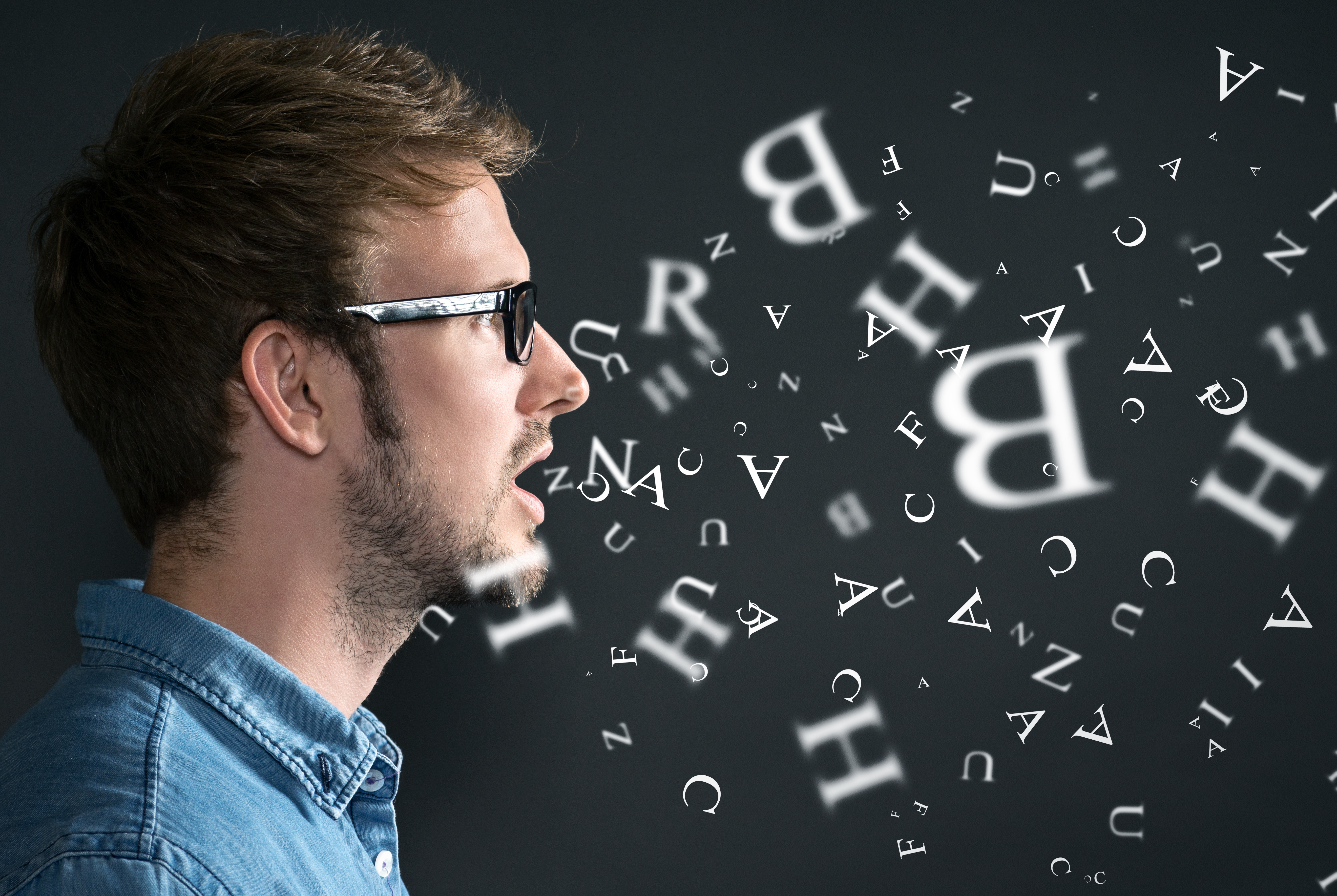 Conditions d’admissioninscriptionFormation de baseCoordonnÉesAdresse de facturationCoÛt de la formationAccord de l’employeurJe certifie l’exactitude des renseignements ci-dessus et confirme avoir pris connaissance et accepter :les conditions générales pour la formation continue certifiante de la HEFP ;les directives concernant le traitement des absences des participantes et des participants aux offres de formation continue de la HEFP.Ces documents sont disponibles sur le site internet de HEFP.Lieu et date :	Signature : Veuillez retourner votre formulaire d’inscription dûment rempli de manière lisible, signé et accompagné d’une copie d’une pièce d’identité à l’attention de martine.goncerut@hefp.swiss.Exercer une activité d’encadrant en formation professionnelle auprès du COFOP, de l’ETML, de l’Eracom,de l’Ecole de la transition ou du CPNV.Je m’inscris au module SFP Spécialisation en formation professionnelle : 3 ECTS    4 ECTS   	 5 ECTS    6 ECTS    7 ECTS    8 ECTS pour l’année :  Institution de formation_____________________________________________________________________________________________Titre obtenu______________________________________________________________________________Date d’obtention du titre____________________	________________________________________Nom :		Prénom : __________________________Date de naissance :		Lieu d’origine : ______________________Adresse privée 	Rue : ______________________________________________________________________________Code postal/Ville : ___________________________________________________________________Tél. privé : 		Tél. mobile : _______________________E-mail : ____________________________________________________________________________Adresse professionnelle Employeur : ________________________________________________________________________Fonction professionnelle occupée : ______________________________________________________Unité / Secteur / Département : _________________________________________________________Adresse : __________________________________________________________________________Code postal/Ville : ___________________________________________________________________Tél. professionnel : 		E-mail : ___________________________  Adresse professionnelle, selon l’offre signée par les employeurs                              Frais d’inscription de CHF 100.- pour le moduleÉmoluments pour la phase de formation : CHF 1'400.-Émoluments pour la phase de certification du module : de 5 ECTS CHF 600.-Nom : 		Prénom : ________________________Institution :		Fonction : ________________________Lieu et date :		Timbre et signature :